Муниципальное дошкольное образовательное учреждение детский сад «Тополёк»Консультация для родителейна тему:«Правильное питание-залог здоровья ребёнка».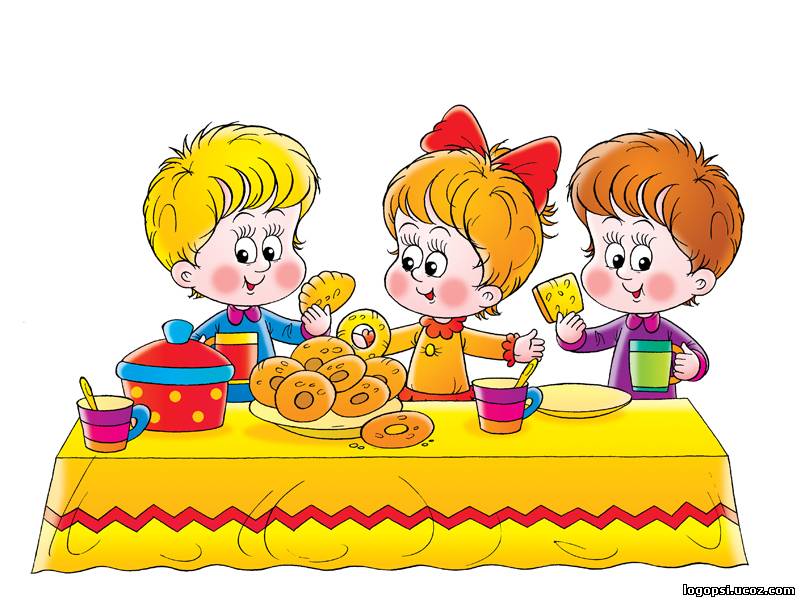 Подготовила: Горбушина Оксана Владимировна«Правильное питание-залог здоровья ребёнка».     Правильное питание – залог здоровья, знает каждый из нас. Однако, к сожалению, мало кто может утвердительно ответить на вопросы: «Правильно ли вы питаетесь? », «Правильно ли вы кормите своего ребёнка? » Какой малыш добровольно откажется от шоколадки и чипсов в пользу овсяной каши? Как заинтересовать детей вопросами правильного питания? Как научить любить тушёные овощи, молочные блюда и кисель? Как приготовить различные полезные блюда и напитки?      Проблема, с которой часто сталкиваются педагоги детских садов, - это несоблюдение режима питания детей дома. Зачастую дети на завтрак приходят с опозданием, перекусив чем-нибудь дома, либо приходят в группу с конфеткой или пряником в руках. Вечером, забирая детей из детского сада, родители балуют их сладостями, забывая о том, что дома ждёт ужин. На основании этого можно сделать вывод, что работу по воспитанию культуры питания детей надо начинать со взрослых.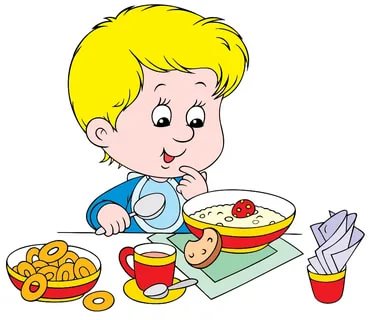 Это следует знать!Формирование привычки здорового питания начинается с раннего детства.Процесс употребления в пищу детьми полезных продуктов строится на основе осмысленности, положительных эмоций, произвольности действий.Детям младшего и среднего дошкольного возраста доступны следующие представления: для того чтобы не болеть, нужно кушать полезные продукты; полезные продукты – это овощи, фрукты, молоко, соки, хлеб, рыба, мясо.Развитие интереса у детей способствует более быстрому привыканию к употреблению полезных продуктов.Процесс организации правильного питания детей строится на основе использования игрового метода.Важны осознание родителями проблемы и желание её решать.Важны желание родителей вести здоровый образ жизни (собственное питание, положительный пример взрослого.Необходимо объединение усилий педагогов и родителей в достижении поставленных задач (согласованность в действиях, единство в подходах и требованиях) .Пять правил детского питания.Еда должна быть простой, вкусной и полезной.Настроение во время еды должно быть хорошим.Ребёнок имеет право на свои собственные привычки, вкусы, притязания.Ребёнок имеет право знать всё о своём здоровье.Нет плохих продуктов – есть плохие повара.Надо приучать детей:Участвовать в сервировке стола;Перед едой тщательно мыть руки;Жевать пищу с закрытым ртом;Есть самостоятельно;Есть только за столом;Правильно пользоваться ложкой, вилкой.Вставая из-за стола, проверить своё место, достаточно ли оно чисто, при необходимости самостоятельно убрать его;Закончив еду, поблагодарить тех, кто её приготовил, сервировал стол.Как не надо кормить ребёнка.Семь великих и обязательных «НЕ»НЕ принуждать. Поймём и запомним: пищевое насилие – одно из самых страшных насилий над организмом и личностью.НЕ навязывать. Прекратить насилие в мягкой форме: уговоры, убеждения, настойчивые повторения предложения.НЕ ублажать. Еда – не средство добиться послушания и не средство наслаждения; еда – средство жить.НЕ торопить. Еда – не тушение пожара. Темп еды – дело сугубо личное.НЕ отвлекать. Пока ребёнок ест, телевизор должен быть выключен, а новая игрушка припрятана.НЕ потакать, но понять. Нельзя позволять ребёнку есть что попало и в каком угодно количестве (например, неограниченные дозы варенья, мороженого) .НЕ тревожиться и не тревожить. Никакой тревоги, никакого беспокойства по поводу того, поел ли ребёнок вовремя и сколько. Следите только за качеством пищи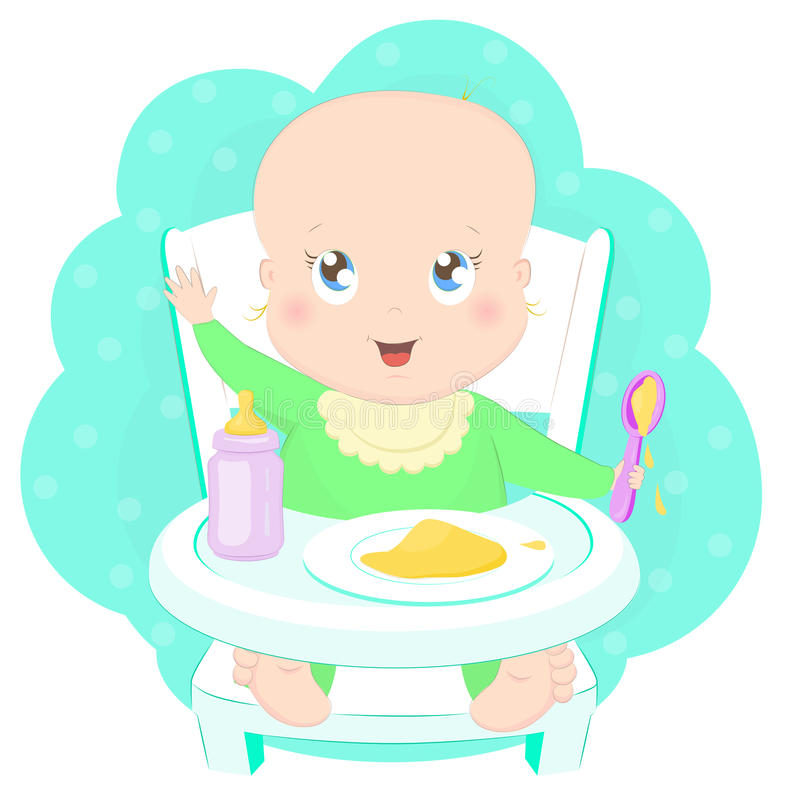 